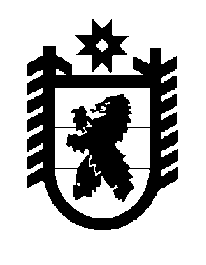 Российская Федерация Республика Карелия    ПРАВИТЕЛЬСТВО РЕСПУБЛИКИ КАРЕЛИЯРАСПОРЯЖЕНИЕот  19 февраля 2018 года № 114р-Пг. Петрозаводск 1. Одобрить и подписать Соглашение между Правительством Республики Карелия и обществом с ограниченной ответственностью «КоинМастер» о сотрудничестве в целях реализации инвестиционного проекта «Разработка и строительство Дата-Центра (ЦОДа)» на территории Республики Карелия (далее – Соглашение).2. Контроль за реализацией Соглашения возложить на Министерство экономического развития и промышленности Республики Карелия. 
           Глава Республики Карелия                                                              А.О. Парфенчиков